ЧЕРКАСЬКА ОБЛАСНА РАДАГОЛОВАР О З П О Р Я Д Ж Е Н Н Я24.09.2020                                                                                       № 400-рПро нагородження Почесноюграмотою Черкаської обласної радиВідповідно до статті 56 Закону України «Про місцеве самоврядування
в Україні», враховуючи рішення обласної ради від 25.03.2016 № 4-32/VІІ
«Про Почесну грамоту Черкаської обласної ради» (зі змінами), розпорядження голови обласної ради від 16.09.2020 № 105-к «Про відпустку голови обласної ради»:1. Нагородити Почесною грамотою Черкаської обласної ради:за вагомий особистий внесок у соціально-економічний розвиток Черкащини, активну депутатську діяльність та з нагоди ювілею2. Контроль за виконанням розпорядження покласти на керівника секретаріату обласної ради ПАНІЩЕВА Б.Є. та організаційний відділ виконавчого апарату обласної ради.Перший заступник голови						В. ТАРАСЕНКОВЕРЕТІЛЬНИКАВіталія Васильовича–депутата Черкаської обласної ради
VII скликання.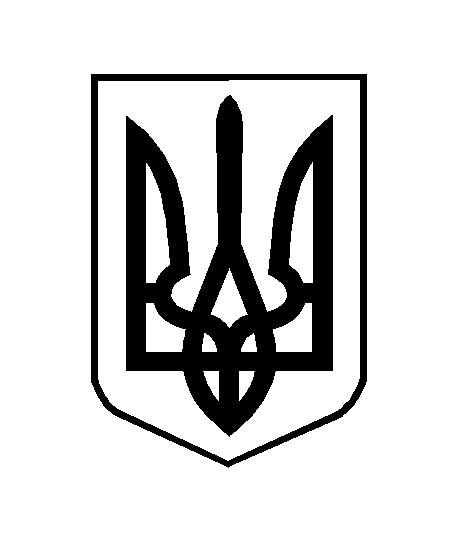 